常州工业职业技术学院2020年春福利方案————南京满飞C1常州工业职业技术学院2020年春福利方案————南京满飞C1常州工业职业技术学院2020年春福利方案————南京满飞C1商品名称产品名称和规格产品明细图片1稻花香精香系列100大米葵花阳光五常稻花香大米5KG*2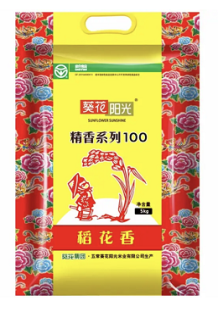 2特级初榨橄榄油礼盒伯爵特级初榨橄榄油礼盒750ml*2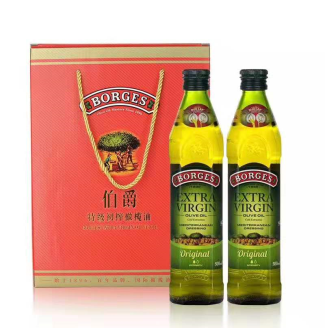 3新疆苹果精选新疆阿克苏苹果   约13斤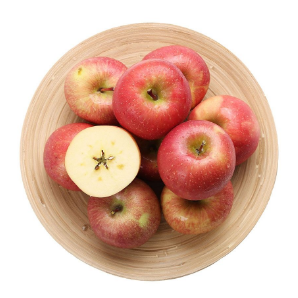 4每日坚果洽洽每日坚果      26g*30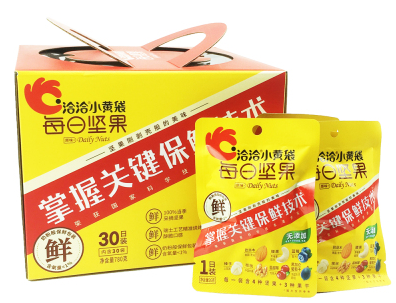 5禾煜干货椴木秋木耳148g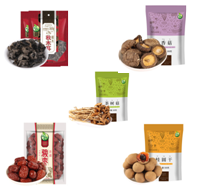 5禾煜干货香菇150g5禾煜干货茶树菇150g5禾煜干货和田骏枣528g5禾煜干货莆田桂圆500g（双A）6樱桃鸭盐水鸭900g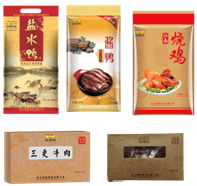 6樱桃鸭酱鸭450g6樱桃鸭江南烧鸡500g6樱桃鸭江南熏鱼200g6樱桃鸭三更牛肉200g7鲁花厨房三宝酱香酱油500ml*2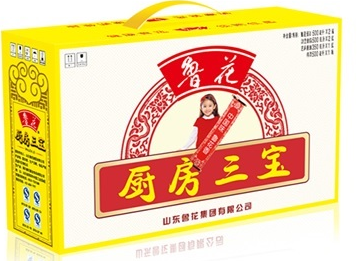 7鲁花厨房三宝糯米醋500ml7鲁花厨房三宝耗油518g7鲁花厨房三宝料酒500ml7鲁花厨房三宝芝麻香油350ml常州工业职业技术学院2020年春福利方案————南京满飞C2常州工业职业技术学院2020年春福利方案————南京满飞C2常州工业职业技术学院2020年春福利方案————南京满飞C2商品名称产品名称和规格产品明细图片1核桃油品沃核桃油500ml*2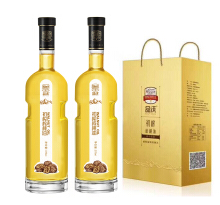 2库尔勒香梨精选新疆库尔勒香梨   约13斤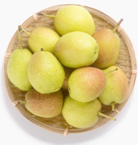 3AXA进口水果麦片45%坚果水果什锦混合麦片
46%水果什锦混合麦片
47%浆果什锦混合麦片750g*2
725g*1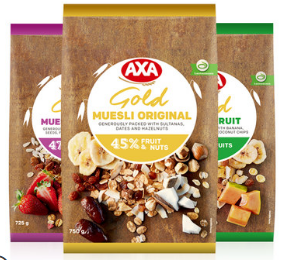 4每日坚果沃隆每日坚果（A套餐）750g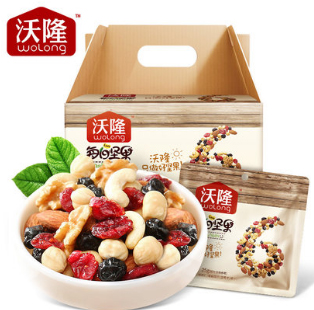 5红枣好想你红枣礼盒998g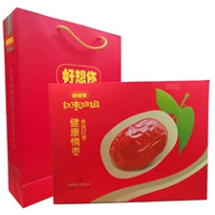 6酸奶蒙牛纯甄200g*12盒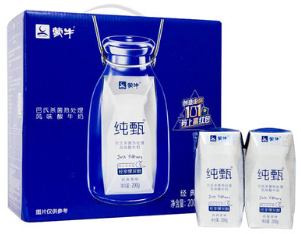 7山药粉礼盒怀健元铁棍山药粉礼盒300g*2盒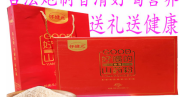 8大米龙稻龙腾一品礼盒5kg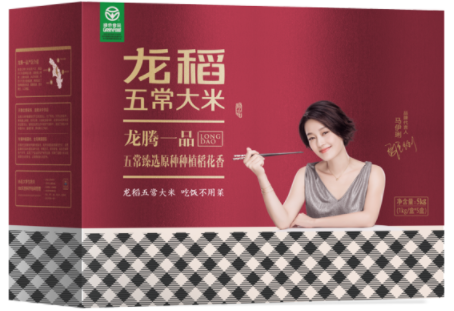 